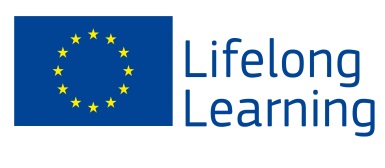 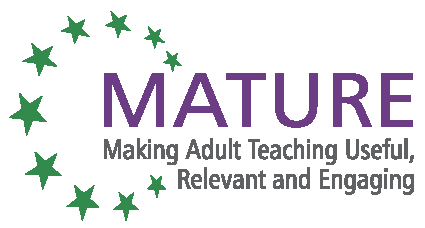 MATURE  Dissemination List – (RF007)
Signature: (Manager) 								Date signed:  DateType of ActivityShort descriptionNº individuals / organisationsconcernedEvidence available?3.04.2014PresentationPresentation, sharing flyers, promoting the conference in Hamburg~20Presentation available at http://utwpg.gda.pl/?dir=2014SenAcT30.04.2014ConferenceMATURE project evaluation system presented ~100Article and presentation available at http://utwpg.gda.pl/?dir=2014eTEE